ПОЛОЖЕНИЕ 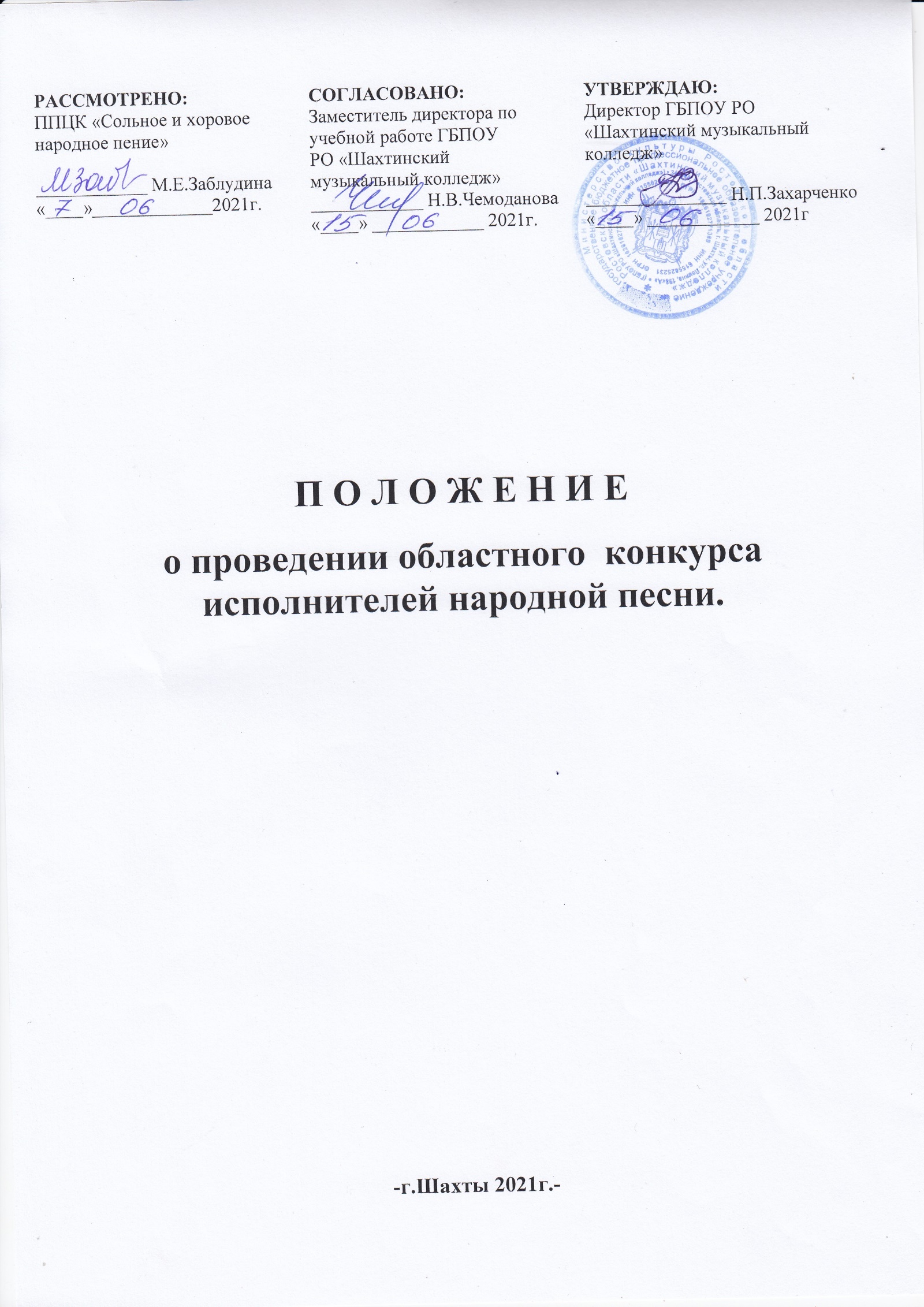 о проведении  областного  конкурса  исполнителей народной песни 19 марта 2022 годаОбщие положения1.1. Настоящее Положение о проведении  областного конкурса исполнителей народной песни  (далее – конкурс), устанавливает порядок реализации мероприятия.1.2. В конкурсе принимают участие учащиеся ДМШ, ДШИ, общеобразовательных школ и участники художественной самодеятельности города Шахты и Ростовской области.1.3.Учредителем   конкурса является государственное бюджетное профессиональное образовательное учреждение Ростовской области «Шахтинский  музыкальный колледж».Цели и задачи конкурсаЦелями и задачами конкурса являются:Выявление  и всесторонняя поддержка талантливых детско-юношеских коллективов, молодых, ярких исполнителей в различных номинациях и возрастных категориях, Пропаганда  отечественной культуры, сохранение и приумножение ее ценностей;Раскрытие творческого потенциала детей и молодежи;Предоставление возможности ознакомиться с образцами народного исполнительства разных регионов России;Популяризация народной песни в творческой деятельности детей и молодежи;Создание условий для реализации творческого потенциала и возможности творческого общения участников Конкурса;Повышение профессионального уровня творческих коллективов и отдельных исполнителей;Развитие и укрепление профессиональных и культурных связей, обмен опытом;Установление творческих и деловых контактов между творческими коллективами, детскими и молодежными организациями и учебными заведениями региона.3.Организация конкурса3.1. Организатором Конкурса  является предметно-цикловая комиссия  «Сольное и хоровое народное пение»  ГБПОУ РО «Шахтинский  музыкальный колледж».3.2. Для организации и проведения Конкурса  формируется оргкомитет из числа преподавателей Шахтинского  музыкального колледжа. Работа оргкомитета строится на основе данного Положения. 3.3. Для проведения Конкурса  создается компетентное независимое жюри, в состав которого входят ведущие преподаватели специальности «Сольное и хоровое народное пение» ГБПОУ РО «Шахтинский музыкальный колледж».Конкурсанты оцениваются жюри по 10-ти бальной системе.Каждый член жюри имеет право голоса и ведет обсуждение до  принятия решения всеми членами жюри.В случае возникновения спорной ситуации председатель жюри имеет право двух голосов.Жюри не имеет права разглашать результаты конкурса до официального объявления итогов.Жюри вправе не присуждать каких-либо мест, делить места между двумя и более исполнителями, награждать дополнительными дипломами за качество  исполнения, артистичность, музыкальную выразительность, сценическую индивидуальность. Решение жюри окончательное и обжалованию не подлежит.Объявление итогов и награждение проводится в тот же день.4. Условия проведения конкурса4.1.  Время  и место проведения конкурса.Областной конкурс исполнителей народной песни  проводится 19 марта 2022  г. в ГБПОУ РО «Шахтинский музыкальный колледж»  по двум номинациям: сольное и ансамблевое пение. Регистрация участников с 9.00, начало конкурса в 10.00.Конкурсные прослушивания проходят публично в один тур  в концертном зале Шахтинского музыкального колледжа.4.2.  Сроки подачи заявок.Для участия в конкурсе  необходимо подать заявку по прилагаемой форме не позднее 14 марта 2022 г.  Заявка может быть подана в электронном виде или на бумажном носителе.ВНИМАНИЕ! В заявке необходимо указать хронометраж исполнения заявляемой программы (продолжительность выступления не более 10 минут).  Жюри  оставляет за собой право остановить исполнение при превышении  указанного времени и снизить оценку выступления.О вносимых изменениях в заявленную программу необходимо предупредить оргкомитет не менее чем за  неделю до начала конкурса.4.3.  Требования к участникам конкурса.В номинации «Сольное пение» - 4 возрастные категории (возраст по состоянию на 19 марта 2022 года).Категория «А» -	до 8  лет  включительноКатегория «Б»-	9-12 лет  включительноКатегория «В»-	13-15 лет включительноКатегория «Г»-   от 16 лет.Программные требованияКаждый участник  исполняет 2 разнохарактерных  произведения. Для категории « В, Г» одно из произведений – обязательно а cappella .В номинации «Ансамблевое пение» - 3 возрастные категории:Категория «А» - младшая  до 10  лет включительно Категория «Б» - старшая с 11  до 15  лет  включительноКатегория «В» - разновозрастная	Программные требованияКаждый коллектив исполняет 2  разнохарактерных  произведенияПриветствуется  исполнение одного из произведений  а cappella .Возможно исполнение блока песен, объединенных единым художественным замыслом (время звучания не более 10 минут). Процентное соотношение возраста участников коллектива является определяющим для отношения к возрастной категории, (70%) либо разновозрастная группа.Во время выступления в обеих номинациях допускается использование фонограмм (минус).5.Оценочная система5.1. Выступления участников оцениваются каждым из членов жюри по десятибалльной системе.5.2.Жюри конкурса проводит прослушивания участников, оценивает выступления конкурсантов по следующим критериям:Соответствие исполняемой программы конкурсным требованиям;Художественная трактовка музыкального произведения;Чистота интонации и красота тембра голоса;Сценическая культура и артистичность;Соответствие репертуара исполнительским возможностям и возрастной категории исполнителя;Исполнительская и творческая индивидуальность.6.Порядок награждения участников конкурсаБаллы, выставляемые членами жюри, суммируются и выводится средний балл. По результатам присваивается звание Лауреата или Дипломанта с вручением соответствующего диплома. Победителем конкурса – обладателем Гран-При – может стать участник любой номинации и любой возрастной категории. При отсутствии достойных кандидатов  Гран-При не присуждается.Таким образом, победители конкурса награждаются дипломами:10 баллов - ГРАН-ПРИ 9 баллов - «Лауреат 1 степени» 8 баллов - «Лауреат 2 степени»7 баллов - «Лауреат 3 степени» 6 баллов - «Дипломант»Участники, получившие наименьшее количество баллов (5 и ниже), получают диплом за участие. 7.Финансовые условия участия. Размер организационного взноса.7.1. Вступительный взнос принимается до 14 марта 2022 года.  Оплата организационных взносов осуществляется согласно договору на расчетный счет Колледжа. Заявки без подтверждения оплаты не рассматриваются.7.2. Транспортные и иные расходы участников Конкурса  и сопровождающих лиц осуществляются за счёт направляющей стороны или самих участников.7.3 Вступительный взнос за участие в Конкурсе составляет:Солист – 500 рублей Дуэты и трио - 700 рублей с коллективаКоллектив от 4 человек – 1000 рублей с коллектива.7.4. Участник (коллектив, солист) имеет право участвовать в нескольких номинациях;7.5. Участник коллектива, выступающий сольно, считается отдельным участником;7.6. В случае отказа от участия в конкурсе взнос не возвращается.8.Контактные данные.Заявки принимаются оргкомитетом по адресу:346500, г. Шахты, ул. Ленина, 198 «А»ГБПОУ РО «Шахтинский музыкальный колледж»E-mail: muzkol12@mail.ru телефон/факс 8-(8636)-23-76-04Контактное лицо – Павловец  Наталия Михайловна.Оргкомитет конкурса: Заблудина Марина Евгеньевна – 8-918-514-30-04;               E-mail: maryz08@yandex.ru 9. Форма заявки:Для участия в Конкурсе необходимо в срок не позднее 14 марта 2022 года подать заявку  следующей формы по электронной почте muzkol12@mail.ru10.СОГЛАСИЕ НА ОБРАБОТКУ ПЕРСОНАЛЬНЫХ ДАННЫХ  (для несовершеннолетнего участника )Я, (Ф.И.О. полностью законного представителя, руководителя (по доверенности) _____________________________________________________________________________________________________________________________________________________________________________________________Проживающий(ая)по адресу: ____________________________________________________________________                                                    _____________________________________________________________________________________________Паспорт________________(серия,номер)_____________________________выдан(кем, когда)                              , _____________________________________________________________________________________________________________________________________________________________________________________________являюсь законным представителем                                                                                    (Ф.И.О_ребенка)________________________________________________________________________________Настоящим даю свое согласие на обработку оргкомитетом  областного конкурса исполнителей народной песни  на базе ГБПОУ РО «Шахтинский музыкальный колледж» моих  персональных данных и персональных данных несовершеннолетнего участника конкурса ____________________________________________________________________________________________ относящихся исключительно к перечисленным ниже категориям персональных данных:ФИО; дата рождения ; паспортные данные, данные свидетельства о рождении;адрес проживания;Я даю согласие на использование персональных данных  исключительно в следующих целях: для формирования и обработки заявки на участие в  областном конкурсе  исполнителей народной песни;рассмотрения представленных конкурсных материалов;  ведение статистики;публикации на официальном сайте организатора результатов конкурса;иные действия связанные с вышеуказанной целью.Обработку персональных данных  для любых иных целей и любым иным способом, включая распространение и передачу каким-либо третьим лицам в иных целях, я запрещаю. Она может быть возможна только с моего особого письменного согласия в каждом отдельном случае. Данное Согласие действует до достижения целей обработки персональных данных  организатором конкурса или до отзыва данного Согласия. Данное Согласие может быть отозвано в любой момент по моему  письменному заявлению. Я подтверждаю, что, давая настоящее согласие, я действую по своей воле и в интересах несовершеннолетнего ребенка, законным представителем которого являюсь. Дата:     «__»__________202   г.                      Подпись: _________________/____________________/                                                                                         (для совершеннолетнего участника)СОГЛАСИЕ НА ОБРАБОТКУ ПЕРСОНАЛЬНЫХ ДАННЫХ Я,(Ф.И.О. участника конкурса полностью) ______________________________________________________________________________________________________________________________________________________________________________________________Проживающий(ая)по адресу: _____________________________________________________________________                                                    ______________________________________________________________________________________________Паспорт:__________________(серия, номер)_______________________выдан(кем, когда)_________________, ______________________________________________________________________________________________________________________________________________________________________________________________Настоящим даю свое согласие на обработку оргкомитетом областного конкурса исполнителей народной песни на базе ГБПОУ РО «Шахтинский музыкальный колледж» моих персональных данных и персональных данных, относящихся исключительно к перечисленным ниже категориям персональных данных:ФИО; дата рождения; паспортные данные;адрес проживания;Я даю согласие на использование персональных данных  исключительно в следующих целях: для формирования и обработки заявки на участие в  областном конкурсе  исполнителей народной песни;рассмотрения представленных конкурсных материалов;  ведение статистики;публикации на официальном сайте организатора результатов конкурса;иные действия связанные с вышеуказанной целью.Обработку персональных данных  для любых иных целей и любым иным способом, включая распространение и передачу каким-либо третьим лицам в иных целях, я запрещаю. Она может быть возможна только с моего особого письменного согласия в каждом отдельном случае. Данное Согласие действует до достижения целей обработки персональных данных  организатором конкурса или до отзыва данного Согласия. Данное Согласие может быть отозвано в любой момент по моему  письменному заявлению. Я подтверждаю, что, давая настоящее согласие, я действую по своей воле.Дата:     «__»__________202   г.                      Подпись: _________________/____________________/исполнение программы на высоком профессиональном уровне: (10 -8 баллов)точное воспроизведение нотного текста, соответствующее исполнительской редакции, свободное владение техническими приемами, высокое качество звука, яркость и убедительность раскрытия художественного образа музыкального произведения;стилистическая точность исполнения;активное использование слухового контроля, приемов самоконтроля и саморегуляции в процессе сценического исполнения.исполнение программы на хорошем профессиональном уровне: (7-6 баллов)достаточно точное воспроизведение нотного текста, соответствующее исполнительской редакции, свободное владение техническими приемами,довольно высокое качество звука,яркость раскрытия художественного образа музыкального произведения;достаточная стилистическая точность исполнения; активное использование слухового контроля, приемов самоконтроля и саморегуляции в процессе сценического исполнения.исполнение программы на среднем профессиональном уровне:(5 баллов) при выполнении общих требований к исполнению программы, отмечается наличие текстовых неточностей;средний уровень владения техническими приемами;неровное качество звука,неясность художественных намерений, неубедительное раскрытие художественного образа;стилистические погрешности исполнения;относительно слабое владение приемами слухового контроля, навыками самоконтроля и саморегуляции в процессе исполнения.исполнение программы на недостаточном уровне:(4 балла и ниже)невыполнение общих требований к исполнению программы, низкий уровень владения текстом произведений;слабое освоение технических приемов;низкое качество звука;неубедительное раскрытие художественного образа, нарушение целостность произведения;грубые стилистические неточности исполнения;слабое владение приемами слухового контроля, навыками самоконтроля и саморегуляции в процессе исполнения.№ п/пЗАЯВКАна участие в Областном  конкурсе  исполнителей народной песниЗАЯВКАна участие в Областном  конкурсе  исполнителей народной песни1Полное название коллектива и/или(ФИО солиста)2Учреждение,  в котором базируется коллектив, его почтовый адрес (с индексом), тел./факс3Номинация  4Возрастная  категория участников5Количество  участников и их возраст6Конкурсная  программа: название, автор, хронометраж, наличие фонограммы «минус»7.ФИО руководителя (полностью)ФИО концертмейстера (полностью)8Контактный телефон9Адрес электронной почты